Предмет, класс Русский язык, 11 класс Русский язык, 11 класс Русский язык, 11 классУчитель  Спиридонова Светлана Павловна Спиридонова Светлана Павловна Спиридонова Светлана ПавловнаТема урока  Язык и речь  Язык и речь  Язык и речьТип урокаУрок открытия новых знаний.Урок открытия новых знаний.Урок открытия новых знаний.Цель урокаСоздание условий для обучения детей умению распознавать понятия язык и речь.Создание условий для обучения детей умению распознавать понятия язык и речь.Создание условий для обучения детей умению распознавать понятия язык и речь.Задачи урокаличностныепредметныеметапредметныеЗадачи урокаразвивать интерес к изучению языка воспитывать внимание к культуре речи, точности слов и выражений.дать понятие о различении понятий язык и речьпользоваться разными видами чтения извлекать информацию из сообщений, перерабатывать и преобразовывать информацию.Актуальность использования средств ИКТ Использование ИКТ позволит активизировать индивидуальные, личностные мотивы  в процессе усвоения учебной информации; формировать навыки и умения информационно-поисковой деятельности; создать условия для эффективной реализации современных методов обучения. Использование ИКТ позволит активизировать индивидуальные, личностные мотивы  в процессе усвоения учебной информации; формировать навыки и умения информационно-поисковой деятельности; создать условия для эффективной реализации современных методов обучения. Использование ИКТ позволит активизировать индивидуальные, личностные мотивы  в процессе усвоения учебной информации; формировать навыки и умения информационно-поисковой деятельности; создать условия для эффективной реализации современных методов обучения.Вид используемых на уроке средств ИКТ Дистанционные средства обучения, презентация (таблицы)Дистанционные средства обучения, презентация (таблицы)Дистанционные средства обучения, презентация (таблицы)Необходимое аппаратное и программное обеспечение  Ноутбук, мультимедийный проектор, экран, выход в Интернет через скайп. Ноутбук, мультимедийный проектор, экран, выход в Интернет через скайп. Ноутбук, мультимедийный проектор, экран, выход в Интернет через скайп.Этапы урокаХод урокаФормирование УУД и технология оценивания, духовно-нравственное воспитаниеI. Оргмомент.Приветствие. Проверка готовности к уроку. Выявление отсутствующих.II. Введение в тему урока.Учащиеся  записывают текст  стихотворения А.А.Ахматовой как эпиграф к уроку на доске, поясняя, что такое эпиграф и как он оформляется:                        Ржавеет золото, и истлевает сталь,                        Крошится мрамор, К смерти все готово.                        Всего прочнее на земле – печаль                        И долговечней – царственное слово.Коммуникативные УУД 1. Владеть монологической речью; адекватно использовать речевые средства для решения коммуникативных задач.2. Слушать и слышать других, осуществлять речевую рефлексию.III. Открытие новых знаний. Создание проблемной ситуации. Неотъемлемой частью общей культуры человека является культура речи, т.е. умение пишущего или говорящего излагать свои мысли правильно и выразительно, в соответствии с содержанием. Поэтому понятие “языковая норма” - ключевое в учении о правильности речи. Известно, что русский язык–язык нормированный, т.е. подчиняющийся определенным нормам. Что же такое норма применительно к языку?(возможен ответ учащихся, поскольку материал для них не нов).Норма – это социально одобряемое правило, т.е. общепринятое употребление слов, их форм, синтаксических конструкций, закрепленное в словарях и справочниках и рекомендованное ими.Основные признаки нормы:1) относительная устойчивость;2) общеупотребительность;3) обязательность.Ряд заданий ЕГЭ как раз и проверяет уровень владения нормами русского языка: орфоэпическими, лексическими, грамматическими.Задание: классифицируйте основные языковые нормы.Проверка: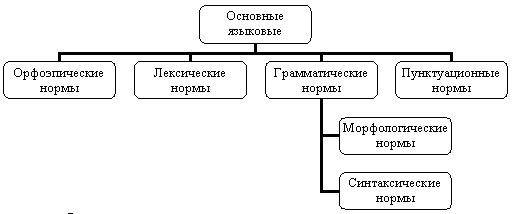 Регулятивные УУД1. Высказывать предположения на основе наблюдений.2. Формулировать вопрос (проблему) урока.Познавательные УУД 1. Извлекать информацию из учебника.IV. Стадия осмысления содержания: систематизация.Фронтально- индивидуальный опрос:1. Используя диаграмму, расскажите об основных языковых нормах.2.Какие орфоэпические нормы вы знаете?3. Дайте определение понятия “лексические нормы”.1. Лексико-орфоэпическая разминка.1).Определите лексическое значение паронимов (А1):сытый – сытный, болотный – болотистый, оживают –оживляют, абонент-абонемент, будний – будничный,поступок – проступок.2).В каком предложении вместо слова ВОДНЫЙ нужно употребить слово ВОДЯНОЙ?1. Мелиорация болот нарушила водный баланс.2. В заросшем пруду много водных жуков.3. В дождливую погоду цветок запасается влагой и может долго обходиться своими водными запасами.4. Водные каналы стали популярными, особенно среди молодежи.3. Решите орфоэпические задачи (задание А 2)1) В каком слове ударение на 2 слоге?а/ свекла 
б/ жалюзи 
в/ оптовый 
г/ мельком2) В каком слове ударение на 1 слоге?а/ иначе 
б/ эксперт 
в/ дремота 
г/ знамение3) В каком слове ударение на 3 слоге?а/ инструмент 
б/ зевота 
в/ вчистую 
г/ принятый4) В каком слове звуков больше, чем букв?а/ юг 
б/ объяснил 
в/ люк 
г/ съемка5) В каком слове произносится звук Й?а/ няня 
б/ деревня 
в/ въезд 
г/ колеса2.  Грамматические нормы языка (общая характеристика)Таблица 1. Грамматические нормы языка.3. Типы морфологических ошибок (по материалам заданий ЕГЭ)Во время заполнения таблицы учащиеся находят правильный вариант формы слова.ТРЕНИНГ1. Запишите существительные в именительном падеже множественного числа:а) адрес, директор, доктор, мастер, профессор, шелк.б) договор, инженер, офицер, тренер, шофер, месяц, торт,  госпиталь.2. Перепишите, раскрывая скобки:пара (валенки, ботинки, сапоги, чулки, носки);много (дела, места (мн.ч.), яблоки, мандарины);килограмм (апельсины, мандарины, помидоры, томаты);группа (инженеры, тренеры, шоферы).3. Просклоняйте числительные:749, полтора, оба(обе)4. Образуйте все возможные формы степеней сравнения следующих прилагательных: красивый, горький, сладкий, глубокий, маленький.5.Образуйте форму повелительного наклонения глаголов: ехать, разжечь, лечь, стереть.3. Синтаксические ошибки.ТРЕНИНГОпределите, в каких предложениях нет синтаксических ошибок, объясните свой выбор:1. Несколько мальчиков удивленно переглянулось.2. Ракета-носитель доставлена на орбиту.3. Поезд отправился согласно расписания4. Она была молода и красива.5. Я ехал с группой детей, занимающимися спортом.6. Когда смотришь вокруг, складывалось впечатление, что ты здесь уже был.Синтаксические ошибки (продолжение).Регулятивные УУД1. Искать пути решения проблемы.2. Осуществлять познавательную и личностную рефлексию.Познавательные УУД 1. Анализировать, сравнивать, делать выводы.2. Владеть разными видами чтения (ознакомительным, изучающим).3. Преобразовывать информацию из одного вида в другой.V. Защита проектовИгра «Турфирма»Связываемся по скайпу(glem293) с учителем информатики Мочаловым Глебом Александровичем (школа №185 г.Москвы)Он на Красной площади общается с иностранцами, которые нарушают языковые нормы.  Задача ребят распознать ошибки, зафиксировать их в тетради и исправить.- сделайте вывод о взаимосвязи понятий «язык»  и «речь».Познавательные УУД 1. Анализировать, сравнивать, группировать, делать выводы.2. Владеть приёмами отбора и систематизации материала.3. Извлекать информацию из различных источников.Коммуникативные УУД1. Свободно излагать свои мысли в устной форме, владеть разными видами монолога и диалога.2. Оказывать необходимую взаимопомощь и осуществлять взаимный контроль.Познавательные УУД 1. Анализировать, сравнивать, группировать, делать выводы.2. Владеть приёмами отбора и систематизации материала.3. Извлекать информацию из различных источников.Коммуникативные УУД1. Свободно излагать свои мысли в устной форме, владеть разными видами монолога и диалога.2. Оказывать необходимую взаимопомощь и осуществлять взаимный контроль.VI. Итог урока.– Вспомните, какие вопросы вы задали в начале урока. – Какие вопросы вы можете задать в конце урока? Как вы думаете, они совпадут?– Задайте эти вопросы и ответьте на них.– Что нового узнали на уроке? Чему научились?– Какие трудности встретились?– Что нужно сделать, чтобы избежать ошибок, успешно преодолеть трудности?– Дайте самооценку своей работы .Регулятивные УУД1. Соотносить цели и результаты своей деятельности.2. Опираясь на критерии самооценки, определять степень успешности работы.Регулятивные УУД1. Соотносить цели и результаты своей деятельности.2. Опираясь на критерии самооценки, определять степень успешности работы.VII. Домашнее задание. Выучить строфу бунинского стихотворения «Слово» (1915 год), написать ее по памяти и сочинить небольшую творческую работу о том, как поняли поэтические строки:                                       И нет у нас иного достоянья!                                       Умейте же беречь                                       Хоть в меру сил, в дни злобы и страданья,                                       Наш дар бессмертный – речь.